Ciudad de México a 15 de julio del 2020Camaradas del Consejo de AdministraciónFederación Internacional de Movimientos de Escuelas ModernasPresentePor este medio compartimos algunas de las orientaciones de la comisión internacional del MMEM y que han sido avaladas en las reuniones mensuales del grupo. Estas son además producto del intercambio con los movimientos Freinet de América Latina y que conformamos el REMFA (Red de Movimientos Freinet de America).Debido a que en varios países se ha modificado el calendario escolar tenemos dificultades para participar entre semana. Por ello se sugiere contemplar las asambleas generales virtuales en sábado y domingo de julio (18, 19, 25 o 26 de julio).Con respecto a los horarios, se propone que la asamblea se realice a las 8:00 hrs. Ciudad de México; 11:00 hrs. en Uruguay; 16:00 hrs Italia; 22:00 hrs Japón. Es un horario accesible a todo los países integrantes de la FIMEMEs importante que el Consejo de Administración cuente con al menos un integrante de habla hispana o de América y uno de África. Esto con la finalidad de garantizar una comunicación directa con los grupos de todos los continentes.Sugerimos que el CA garantice el empleo de una plataforma de internet que brinde posibilidades de participar a todos los delegados e integrantes de los diferentes movimientos que deseen presenciar la asamblea.Sugerimos que durante la semana que se proyectó la RIDEF (del 19 al 29 de julio)  se puedean desarrollar talleres, conversatorios y conferencias de colegas de los diferentes movimientos y que de manera lire participe quien así lo desee.Consideramos relevante que el CA actúe de manera expedita ante los pronuciamientos de movimientos nacionales o continentales. El respaldo internacional permite una difusión y acción política relevante.Nos comprometemos a pagar los adeudos 2021 y 2022 de las cuotas del MMEM en Marruecos. Solicitamos revisar nuestro pago del 2020.Agradecemos su atención a nuestra posición.Atentamente Marco Esteban Mendoza Rodríguez y Marysol Torres GarcíaIntegrantes de la Comisión InternacionalMovimiento Mexicano para la Escuela Moderna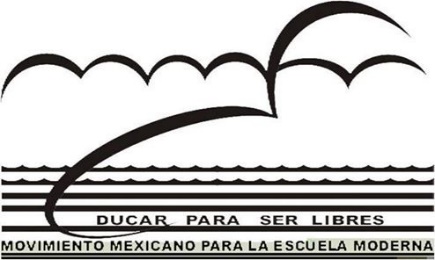 Asunto: Posición del Movimiento Mexicano para la Escuela Moderna 